 Job Description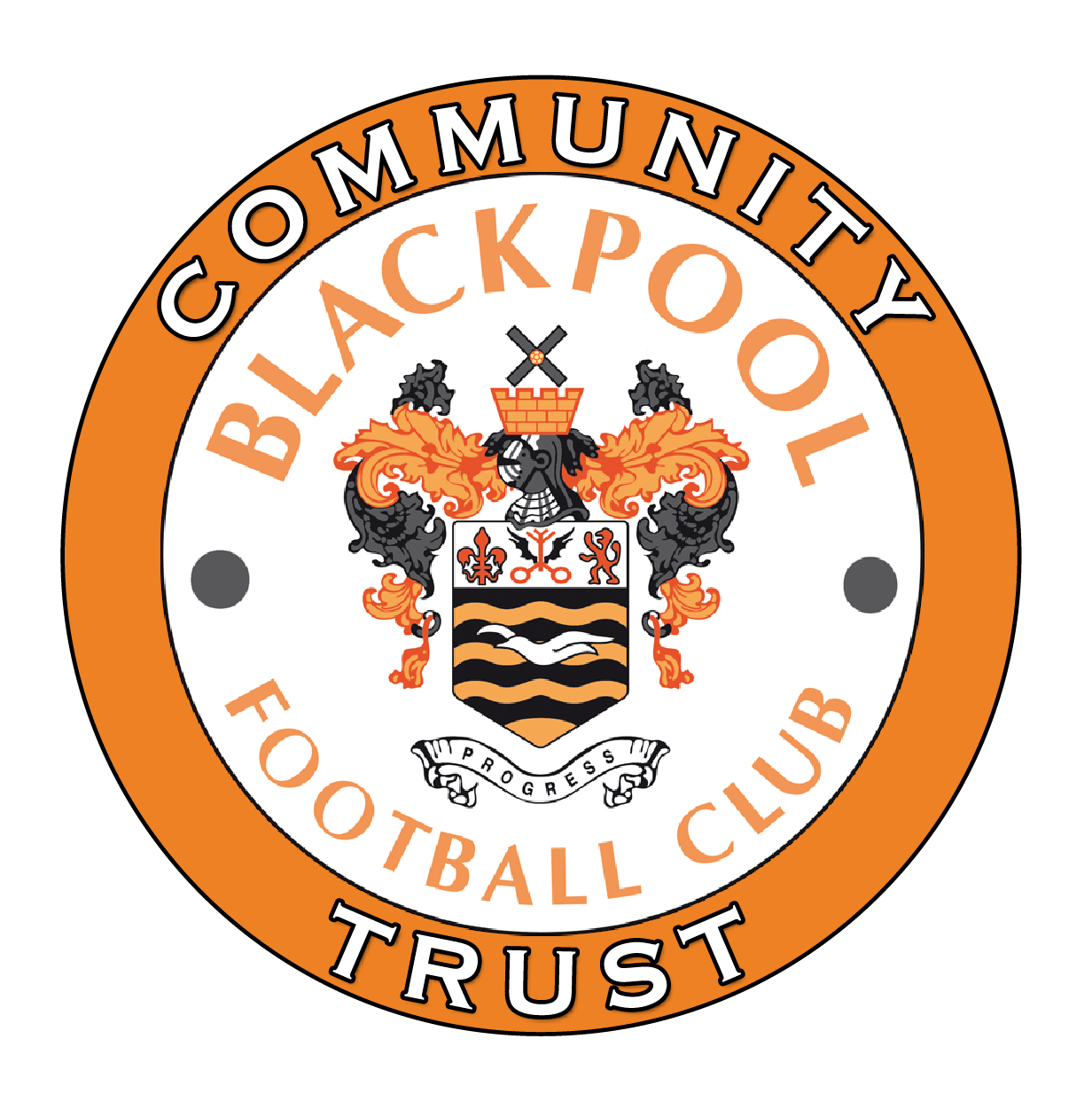 PositionCommunity Sports CoachSalaryBand 2. S.C.P 5 – 8. Currently £18,231 - £21,105 (pro rota)LocationBloomfield Road, Seasiders Way, Blackpool. FY1 6JJType of ContractPart Time (20 hours per week)Closing DateInterview Date      No later than 5pm on Friday 4th October 2019 Friday 11th October 2019An exciting opportunity has arisen for someone to join Blackpool FC Community Trust as part of the Community Sport team.We are looking for enthusiastic, personable, proactive and hardworking individuals to join our organisation. Reporting directly to the Community Sports Manager, the post holder will be appointed to deliver physical activities in community settings, which will predominantly be football but not exclusively, as part of the Premier League programmes. The post involves outreach work and you will be responsible for recruiting participants and sustaining their involvement on the programmes to ensure delivery targets are met. Monitoring and reporting are central to the role. Additionally, the post holder will be expected to promote the broader opportunities available through the Trust, as well as positively represent the Trust itself.  Candidates will deliver sessions across five days per and must be available for afterschool, evening and weekend community sessions as this is an essential component of the role. Experience of delivering and leading community development projects would be an advantage as would additional multi-sports coaching qualifications.The ideal candidate will have a passion for coaching and have a general understanding of a variety of different sports. An ability to socialise and create strong working relationships will be vital as well as an excellent manor with young people.Blackpool FC Community Trust, based at Bloomfield Road Stadium and is the independent charitable arm of Blackpool FC, with a focus on engaging, developing, inspiring and supporting the people of Blackpool to live better lives.How to apply:
Please download an application form from the job listing on our website or telephone 01253 348691 to request a paper version.Closing date for applications is 5pm on Friday 4th October 2019.Interviews will be held on Friday 11th October 2019.Please note that the job will be subject to satisfactory references and enhanced DBS procedures.An exciting opportunity has arisen for someone to join Blackpool FC Community Trust as part of the Community Sport team.We are looking for enthusiastic, personable, proactive and hardworking individuals to join our organisation. Reporting directly to the Community Sports Manager, the post holder will be appointed to deliver physical activities in community settings, which will predominantly be football but not exclusively, as part of the Premier League programmes. The post involves outreach work and you will be responsible for recruiting participants and sustaining their involvement on the programmes to ensure delivery targets are met. Monitoring and reporting are central to the role. Additionally, the post holder will be expected to promote the broader opportunities available through the Trust, as well as positively represent the Trust itself.  Candidates will deliver sessions across five days per and must be available for afterschool, evening and weekend community sessions as this is an essential component of the role. Experience of delivering and leading community development projects would be an advantage as would additional multi-sports coaching qualifications.The ideal candidate will have a passion for coaching and have a general understanding of a variety of different sports. An ability to socialise and create strong working relationships will be vital as well as an excellent manor with young people.Blackpool FC Community Trust, based at Bloomfield Road Stadium and is the independent charitable arm of Blackpool FC, with a focus on engaging, developing, inspiring and supporting the people of Blackpool to live better lives.How to apply:
Please download an application form from the job listing on our website or telephone 01253 348691 to request a paper version.Closing date for applications is 5pm on Friday 4th October 2019.Interviews will be held on Friday 11th October 2019.Please note that the job will be subject to satisfactory references and enhanced DBS procedures.Key TasksDeliver on Premier League Kicks programme within the community during evenings and weekends. To co-deliver school holiday inclusion (disability) sports camps. Monitor and report on activities using Data Management Systems and provide relevant feedback to Community Sports Manager.Adhering to Community Trust policy and procedures.Essential Skills / QualificationsExperience of delivering physical activity sessions to young people.Plan and deliver football / physical activity sessions to young people.Level 2 Football (or other NGB) Coaching qualification.Full UK driving licence with access to a car.Competent IT skills.Good communication skills.Reliable and personable.Desirable Skills / QualificationsCoaching qualifications in more than one sport.Knowledge of / delivery experience in Futsal.Experience of delivering football / physical activity to male and female.Excellent knowledge of Blackpool FC Community Trust.Blackpool FC Community Trust is committed to safeguarding and promoting the welfare of children and young people and expects all staff and volunteers to share this commitment.  If this role involves the supervision of and work with children and young people or vulnerable adults you will require an Enhanced Criminal Records Check (CRC) through the Disclosure and Barring Service (DBS) and clearance for work in football by The FA.  As such, this post is exempt for the rehabilitation of Offenders Act (1974) and the applicant must disclose all previous convictions including spent convictions.  As Blackpool FC Community Trust is a diverse organisation that respects differences in race, disability, gender, gender identity, sexual orientation, faith, background or personal circumstance we welcome all applications.  We want everyone to feel valued and included within the organisation in order to achieve their full potential.  Blackpool FC Community Trust is opposed to any form of discrimination and commits itself to the redress of any inequalities by taking positive action where appropriate.You provide several pieces of data to us directly during the recruitment exercise.  In some cases, we will collect data about you from third parties, such as employment agencies, former employers when gathering references. Should you be successful in your job application, we will gather further information from you.  If you would like to know more about the data we collect and how we use the data please email selina.hayes@bfcct.co.uk. 